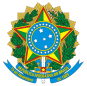 UNIVERSIDADE FEDERAL DE PELOTAS DESPACHOProcesso nº 23110.013896/2019-63Interessado: JABR HUSSEIN DEEB HAJ OMAR, Centro de Integração do Mercosul, Gabinete do ReitorVimos através deste, atender o solicitado no despacho do Gabinete do Reitor, documento SEI (0517418).Coloco-me a disposição para quaisquer esclarecimentos necessários,Sem mais,atenciosamente,Prof. Dr. Jabr Hussein Deeb Haj OmarDiretor do CIMCriado por 42019150000, versão 2 por 42019150000 em 29/04/2019 16:30:03.Documento assinado eletronicamente por JABR HUSSEIN DEEB HAJ OMAR, Diretor, Centro de Integração do Mercosul, em 29/04/2019, às 16:38, conforme horário oficial de Brasília, com fundamento no art. 6º, § 1º, do Decreto nº 8.539, de 8 de outubro de 2015.A autenticidade deste documento pode ser conferida no site http://sei.ufpel.edu.br/sei/controlador_externo.php?acao=documento_conferir&id_orgao_acesso_externo=0, informando o código verificador 0525162 e o código CRC D6E70D8A.Referência: Processo nº 23110.013896/2019-63SEI nº 0525162